MONITOR, MYŠMateriál vznikl v rámci projektu Šance pro všechnyč.proj. CZ.1.07/1.4.00/21.2165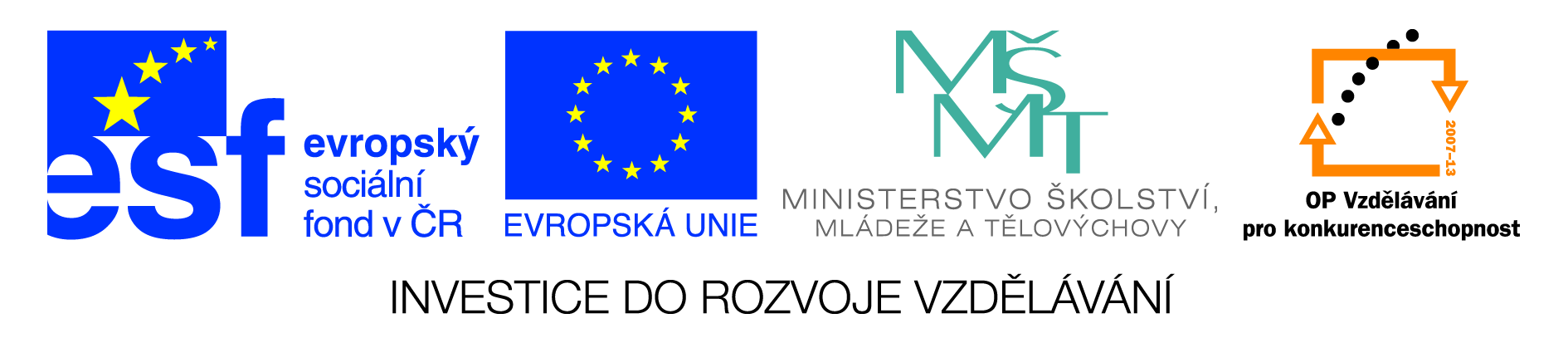 Použité zdroje1.  Růžička Oldř., Nebenführ J.; Počítač pro děti; Computer Press, Praha 20012. Dolanský Zd.; Práce s počítačem nejen na ZŠ; Blug, 3. Vaníček J., Řezníček P.; Informatika pro základní školy; Computer Press, Brno 2004Obrázky:http://upload.wikimedia.org/wikipedia/commons/7/7e/LG_L194WT-SF_LCD-monitor.jpgVstupní zařízení – počítačová  myšPočítačová myš je malé polohovací zařízení, které převádí informace o svém pohybu po povrchu plochy do počítače.  Obvykle se to projevuje na monitoru jako pohyb kurzoru. Je na ní pravé a levé tlačítko. Mezi pravým a levým tlačítkem je kolečko.Na spodní straně má myš zařízení snímající pohyb.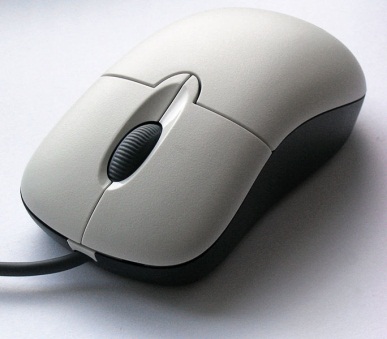 Typy  	myšíkuličkové – musí se čistit, když pohyb kurzoru na obrazovce zadrháváoptické bezdrátovéMonitor – výstupní zařízeníSlouží k zobrazování textových a grafických informací. Je připojen kabelem do grafické karty v počítači. 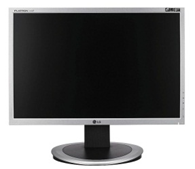 Typy obrazovek:•	  klasické - CRT•	ploché – LCD•	další typy (např. OLED – diodová)Velikost obrazovky monitoru  - měří se z rohu do rohu = úhlopříčka v palcích (1 palec = 1“ = 2,54 cm)MONITOR VYZAŘUJE ŠKODLIVÉ ZÁŘENÍ. ČÍM KRATŠÍ DOBU U POČÍTAČE STRÁVÍŠ, TÍM LÉPE.DÚ: Zjisti, kolik palců má obrazovka vašeho počítače doma + vašeho televizoru doma.Úkol:nastavte nový obrázek na obrazovku – stiskněte pravé tlačítko u myši – Systém Aktive Desktop u Windows 7 – START – OVLÁDACÍ PANELY – VZHLED A PŘIZPŮSOBENÍ – ZMĚNIT MOTIVnastavte  spořič obrazovky přes Tento počítač – Ovládací panely - Zobrazeníu Windows 7 – START – OVLÁDACÍ PANELY – VZHLED A PŘIZPŮSOBENÍ – ZMĚNIT SPOŘIČ OBRAZOVKY     3)  přidejte na plochu pomocníka, miniaplikaci Pomocník pracuje jen u programu WORD, musíte si rozkliknout Word – NÁPOVĚDA – ZOBRAZIT POMOCNÍKA – pravým tlačítkem si vyberete jeho vzhledu Windows 7 – START – OVLÁDACÍ PANELY – VZHLED A PŘIZPŮSOBENÍ – PŘIDAT NA PLOCHU MINIAPLIKACEPoužité zdroje1.  Růžička Oldř., Nebenführ J.; Počítač pro děti; Computer Press, Praha 20012. Dolanský Zd.; Práce s počítačem nejen na ZŠ; Blug, 3. Vaníček J., Řezníček P.; Informatika pro základní školy; Computer Press, Brno 2004Obrázky:http://upload.wikimedia.org/wikipedia/commons/7/7e/LG_L194WT-SF_LCD-monitor.jpgAnotaceMateriál slouží k seznámení se základními částmi počítače.AutorJana Šimková, ZŠ a MŠ MladoňoviceOčekávaný výstupvyužívá základní standardní funkce počítače a jeho nejběžnější periferieDruh učebního materiáluPracovní listCílová skupinažáci 4. ročníku Datum9. 10. 2012Metodický postupPostup je uveden přímo v materiálu. AnotaceMateriál slouží k seznámení se základními částmi počítače.AutorJana Šimková, ZŠ a MŠ MladoňoviceOčekávaný výstupvyužívá základní standardní funkce počítače a jeho nejběžnější periferieDruh učebního materiáluPracovní listCílová skupinažáci 4. ročníku Datum9. 10. 2012Metodický postupPostup je uveden přímo v materiálu. 